    PRODUŽENI BORAVAK 2. – 4. 11. 2022. PRIRODA I DRUŠTVOPonovimo što se naučili o prometu u 1. razredu. Desnim klikom na poveznicu i naredbom „otvori hipervezu“ (ili kopirajte poveznicu pa ju zalijepite u pretraživač) otvorite poveznicu i zaigrajte kviz. Spoji dijelove slike s odgovarajućim nazivom:https://wordwall.net/hr/resource/491477/promet-1-razredDopuni rečenice:https://wordwall.net/hr/resource/30047458/priroda-i-dru%c5%a1tvo/prometNacrtajte svoju zamišljenu ulicu i označite dijelove poput onih na prvom linku (PJEŠAČKI PRIJELAZ, KOLNIK, PLOČNIK, PJEŠAK, VOZAČ, VOZILO, PROMETNI ZNAK, SEMAFOR). Pogledajte neke primjere crteža:  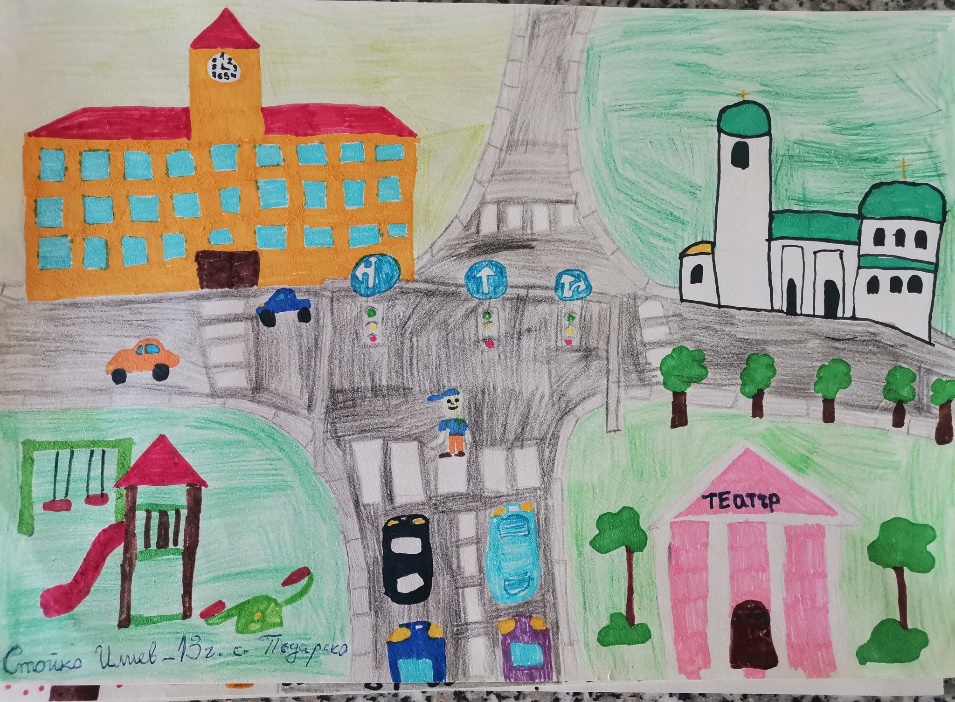 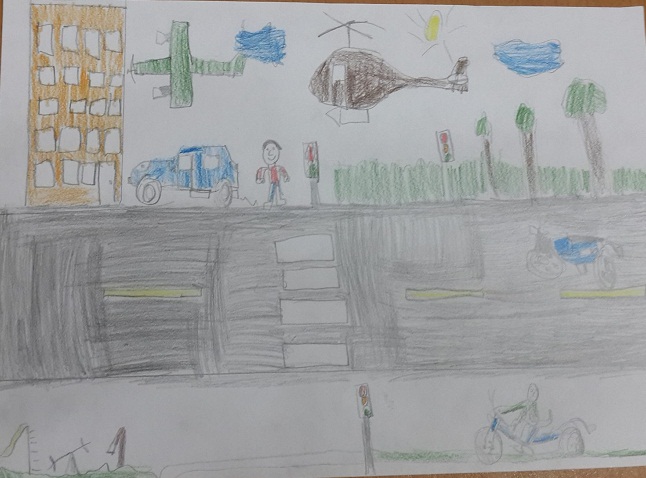 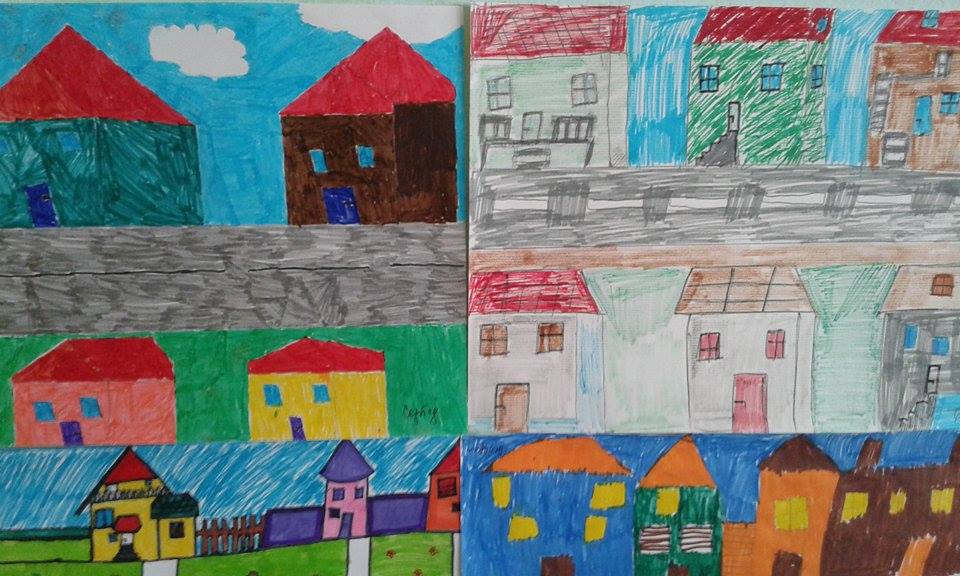 HRVATSKI JEZIKVježbajmo pisanje rukopisnih slova.  U bilježnicu za boravak prepišite ove riječi i rečenice rukopisnim (pisanim) slovima. Nakon toga pogledajte rješenja, ispravite eventualne pogreške (velika početna slova) i nacrtajte smješka (zeleni za jednu grešku, žuti za dvije i tri greške te crveni za više od tri greške).  VIOVO NOVA EVANEVAIVANIVAN NEMA NOVINE. VINI IMA MAMU. ONA IMA IME NEVA. Pogledajte rješenja na sljedećoj stranici. 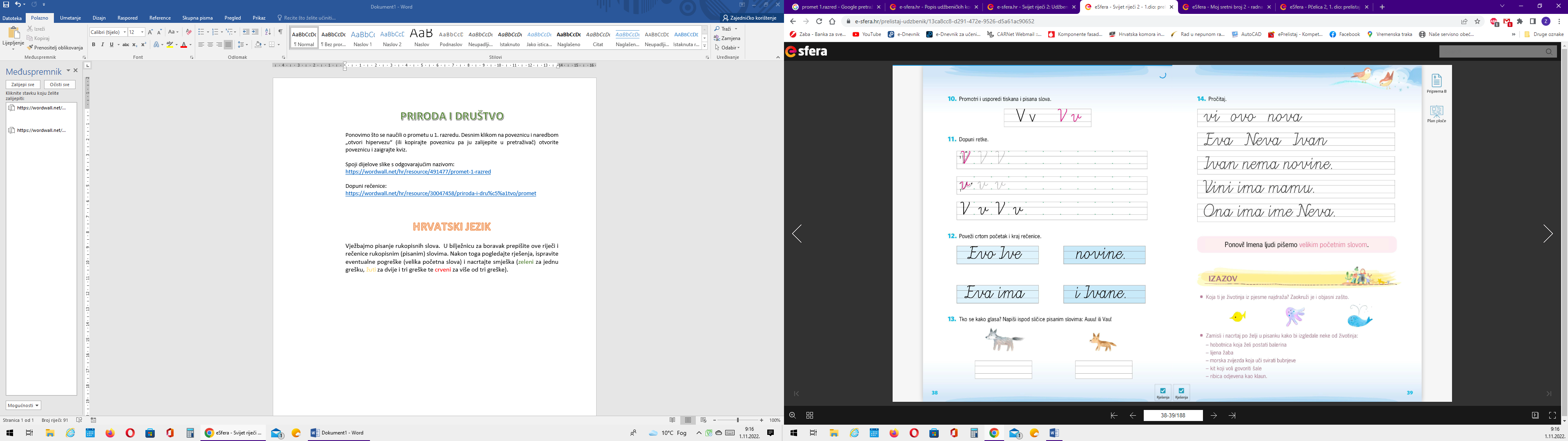 MATEMATIKARiješite nekoliko zadataka iz matematike na računalu ili mobitelu. Pronađite točna rješenja i spojite: https://wordwall.net/hr/resource/700847/matematika/zbrajanje-i-oduzimanje-do-100-bez-prijelaza-desetice